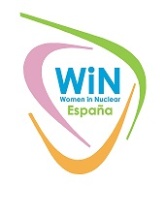 WiN SpainWiN SpainChapter presidentMatilde PelegríChapter board membersNew Board elected in September 2014. Paloma Castro, Eva Celma, Marisa González, María Luisa Pérez-Griffo, Trinidad Pérez, Amparo Soler, María Luz Tejeda, Elvira Tejedor.New experts commission since 2014: ex-presidentsMembers from engineering companies, utilities, research centres, waste management, vendors, NPPs, communication companies.Number of members126 membersChapter accepted by WiN Global1995Nuclear power infrastructureNuclear Power Plants- In operation: seven units (6 PWR, 1 BWR)- In decommissioning phase: two units, into the final phases of decommissioning- Pending to reinitiate operation permit: one (Santa María de Garoña)- Nuclear installed power: 7.865 MW (7,27%)- Nuclear generation: 57.304 GWh (20,47%)Nuclear facilities- Fuel. Design, manufacturing and supply of fuel to national and foreign nuclear power plants (ENUSA)- Waste Management. Repository for low & intermediate level waste, Córdoba (ENRESA) - Nuclear components. Ensa is a supplier of nuclear components/ manufacturing nuclear large components (steam generators, reactor pressure vessels, reactor vessels cover heads, internals) and other components such as racks and fuel storage casksNuclear medical applications- IONMED (Sterilization by electronic ionization)- MOLYPHARMA (Radiopharmacy: production of radioisotopes for medical treatment)- There are 1.372 radioactive facilities (industry, research, university, medicine)- There are 34.592 X ray facilitiesWaste management philosophyLow and intermediate waste is managed in "El Cabril" centralized repository. Spent fuel is managed by each nuclear unit in an ATI, the individual repository.ATC project, the centralized storage repository for spent fuel is in planning phase. Total capacity: 12.816 m3  ResearchCiemat is the main Spanish research centre in energy an environmental items. Ciemat has the TJII fusion reactor, and many research programs about materials and life extension.Some Spanish companies are working for ITER project.The Sincrotrón Alba is a particle accelerator for study of light.Many other research projects are been developing for Universities.Ceiden is the Spanish Technological Platform for coordinating the main programs. It is integrated by engineering companies, utilities and others.Post-FukushimaThe Spanish Plants have performed Stress Test following the Fukushima major event in March 2011, and per CSN request and in line with the rest of European Plants and their Regulators. Although the results indicated that the plants have safety margins to sustain more extreme events than the ones considered in their designs, improvements were identified for potential increase of the robustness of the plants. Programs to perform those identified modifications have been established and the plants have commitments for their implementation.Additional InformationAbout NPP in Spain. Spanish nuclear field is working to obtain the life extension for all the Spanish NPP, from 40 to 60 years.About WiN Spain. Next activities to commemorate 20th Anniversary:- 20 Anniversary Special Award, during SNE Annual Meeting- Closing event in 26 November 